ROLLS-ROYCE GHOST BARU27 Juli 2020Dear Pembaca yang Terhormat,Peluncuran Rolls-Royce baru tidak diragukan lagi merupakan momen bersejarah. Namun, menghadirkan Ghost baru membawa tanggung jawab yang luar biasa. Ghost baru kami, yang akan debut di Musim Gugur, mengikuti Goodwood Ghost pertama, yang sejak peluncurannya pada tahun 2009 telah menjadi model paling sukses dalam sejarah 116 tahun marque. Memang, Ghost pertama adalah daya tarik abadi, dan telah menikmati umur lebih dari satu dekade. Sebuah pencapaian yang luar biasa.Ketika kami mencapai tahap pengembangan akhir dari produk baru kami ini, kami dihadapkan dengan pandemi coronavirus. Musuh tak kasat mata ini membuat bayangan menyeramkan dan keras kepala di dunia. Di Rolls-Royce, kami menjaga semangat kami. Dengan fokus utama pada kesejahteraan karyawan kami di Home of Rolls-Royce di Goodwood, dan di seluruh dunia. Kami dengan hati-hati dan bertanggung jawab terus berupaya menyelesaikan mobil yang luar biasa ini. Pengalaman itu mengingatkan kita bahwa Rolls-Royce, dengan Spirit of Ecstasy yang ikonik di haluannya, telah bertahan dengan ketahanan dan terus berfungsi sebagai simbol ambisi dan usaha keras.Untuk membuat produk yang akan beresonansi dengan klien Ghost kami selama sepuluh tahun ke depan, kami harus mendengarkan dengan cermat permintaan dan keinginan mereka. Dan kami melakukannya. Mereka memberi tahu kami bahwa mereka sangat menikmati keserbagunaan dan luasnya karakter Ghost. Itu adalah mobil yang mereka nikmati mengemudi sendiri - atau untuk dikendarai jika ada kesempatan untuk memanggil sopir. Mereka juga menghargai kesederhanaan mobil, atau seperti yang mereka katakan, "cara yang sedikit lebih kecil, tidak terlalu mencolok untuk memiliki Rolls-Royce”.Lebih jauh, klien kami menyatakan keinginan yang kuat untuk desain yang lebih minimalis. Tuntutan ini selaras dengan temuan Luxury Intelligence Unit kami dan desainer di Home of Rolls-Royce di Goodwood, Sussex Barat yang selama beberapa tahun telah melacak pergerakan kontemporer yang muncul dalam lapisan tertentu konsumen mewah, termasuk klien Ghost kami, dan yang kami sebut 'Post Opulence'. Kami menemukan bahwa klien ini menunjukkan kecenderungan nyata terhadap objek mewah dengan cara pengurangan dan pengendalian - yang tidak berisik, melainkan berbisik. Mereka mencari kemurnian desain dengan menolak hiasan yang jelas dan tidak perlu serta komplikasi yang jelas. Untuk melengkapi minimalis ini, klien Ghost kami membutuhkan teknologi inovatif dan mudah dan substansi rekayasa nyata di mobil mereka.Tentu saja, akan selalu ada tempat di dunia ini, dan di Rolls-Royce, untuk barang-barang dan produk-produk kemewahan yang mengekspresikan yang terbaik dari usaha manusia, menginspirasi kebesaran dan menghadirkan kesan teater dan sihir. Tapi kami di Rolls-Royce tetap waspada terhadap tanda-tanda kalibrasi ulang kebutuhan di dalam lapisan pasar mewah global.Maka, lima tahun yang lalu, kami mengatur tentang menciptakan Ghost baru kami. Dan begitulah tugas yang satu-satunya komponen yang kami anggap pantas untuk dibawa adalah Spirit of Ecstasy dan payung. Segala sesuatu yang lain sepenuhnya baru. Mobil ini telah dirancang, direkayasa, dan dibuat dari bawah ke atas di Global Centre of Luxury Manufacturing Excellence kami di Goodwood, Sussex Barat, untuk menjawab keinginan tegas dari sekelompok klien pasca-kemewahan.Ghost adalah ekspresi paling murni dari Rolls-Royce. Ini menyaring pilar merek kami menjadi produk yang indah, minimalis, namun sangat kompleks yang sangat selaras dengan kebutuhan klien Ghost kami dan, saya percaya, sangat selaras dengan zaman di mana kita semua hidup.Rolls-Royce akan selalu terus mengemudi ke depan. Perusahaan kami tidak akan didefinisikan atau dibatasi oleh kendala sementara waktu. Kami akan terus merencanakan hari esok yang lebih baik dengan kepositifan dan harapan, berjuang untuk kesempurnaan dan menghasilkan simbol-simbol kuat yang menginspirasi kebesaran dan ambisi.Dengan semangat ini, kami mengundang Anda untuk mencoba Ghost baru kami dalam beberapa bulan mendatang. Rincian lebih lanjut dari momen bersejarah ini akan diikuti selama beberapa minggu mendatang, dimulai dengan serangkaian empat animasi yang indah, merinci wawasan langka ke dalam gaya hidup dan perilaku lapisan klien Ghost kami, dan substansi teknis yang luar biasa yang mendasari apa yang kami percayai adalah ekspresi yang paling luhur dari Rolls-Royce. Karya informatif ini akan memuncak dalam debut digital Ghost baru yang akan diikuti oleh banyak klien, media, dan acara publik di seluruh dunia.Terimakasih.  Tetap Aman dan Jaga Semangat Anda!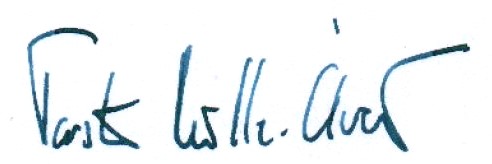 Torsten Müller-Ötvös